Two Club Service Projects - Local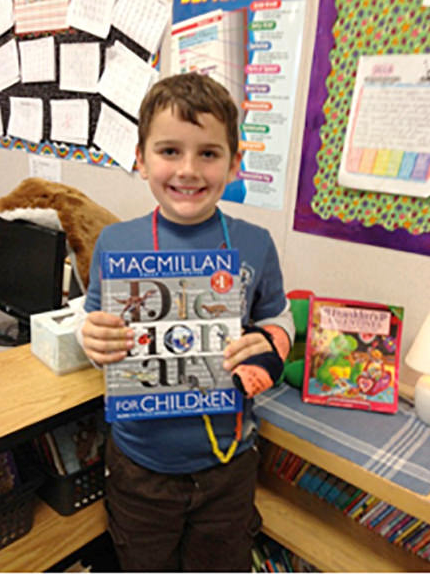 Every 3rd grade student in Livermore is given an illustrated dictionary every year.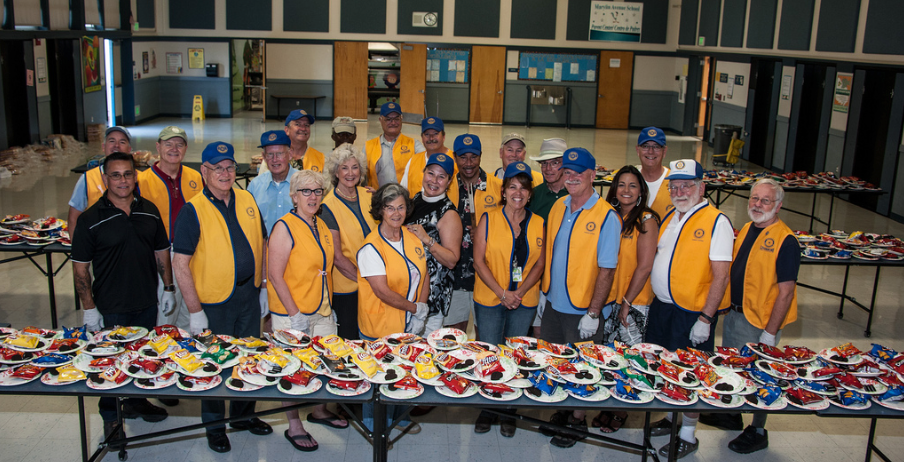 Every year the club is the host for 1,000 students and parents at a return to school BBQInternational Projects2013 - Install Pediatric Emergency Clinic in Kosovo2014 - Provide school for the mentally disabled in Brazil with a modern teaching kitchen2015 - Install composting toilets in a community in NicaraguaBottom Line A business leader’s time is precious. As are the relationships fostered by the Rotary Club of Livermore. The flexibility of Corporate Memberships now allows the leaders of significant businesses to maximize both their time and their relationships for the betterment of themselves, their companies and the greater Livermore community. 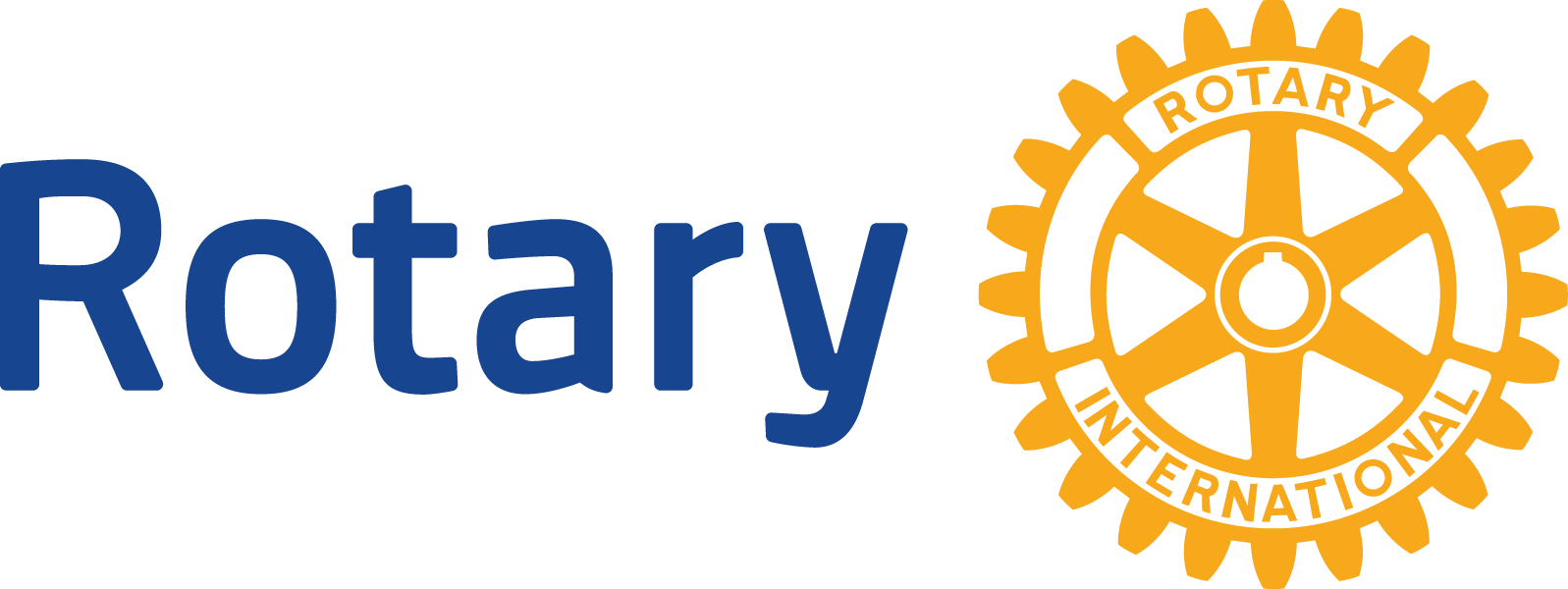 ROTARY CLUB OF LIVERMOREGreat people doing great things, togetherCorporate MembershipROTARY CLUB OF LIVERMORECorporate MembershipThe members of the Rotary Club of Livermore are business, professional, and community leaders who meet regularly to plan and implement community service activities and network with other professionals. For those interested, members can also choose to become involved in international humanitarian service efforts. More than 1.2 million men and women in over 200 countries and geographical areas belong to over 34,000 Rotary clubs.Rotary clubs meet weekly and have strict attendance requirements, often too strict for company executives. The Rotary Club of Livermore has arranged a special membership option for qualified persons.Benefits to Corporate MembersJoin a select group of individuals from a wide cross-section of business, public and cultural institutions. Rotary is a service club. Its business is mankind; its product is service therefore creating an opportunity to do something for somebody else and at the same time enjoying a sense of fulfillment that this brings.Corporations with a strong sense of civic responsibility, which want to “give something back”, have a number of areas to choose from rather than one single focus.Sound, reputable organization – The Rotary Club of Livermore has a long history of philanthropic activity both locally and as part of a large multi-national body. Access to a pre-screened audience who conduct their businesses and personal relationships in an ethical manner.Citizenship in the World – Membership provides a standing invitation to visit more than 34,000 Rotary Clubs worldwide. Instant contacts and warm welcome shared between Rotarians both at home and around the world. The opportunity for fellowship. When Rotarians meet there is always the added benefit of enjoying true fellowship.Qualifications and ObligationsQualifications – Any corporation or business registered in the State of California, doing business in the city of Livermore, and having at least 30 employees is eligible for Corporate Membership in the Rotary Club of Livermore.Members - The Corporation may appoint three to four persons to be its designees. Designees - The Corporation’s Senior Designee must be a member of the Corporation’s senior executive group; the others can be managerial individuals employed full time by the corporation.Inductions. All Corporate Designees shall be qualified for Active Membership in Rotary, will be formally inducted into Rotary and the club through the usual club process . The Designees shall all become Rotarians.Changing designees. The Corporation may change any of its designees so long as all of them are members of the senior management group. Attendance. The Senior Designee is required to attend in person only once per quarter. Other attendance and participation requirements of the Club may be met by any of the Corporate Members. All Members are entitled to attend any regular meeting of the club or any other Rotary club. Classification. The Board of Directors will establish the classification of the eligible Corporation Members. The Corporate Members will be counted toward the classification limits set forth in the RI Constitution, Article 5, Section 2(b). RI registration. Each designee will be listed as an official member of the Rotary club of Livermore and will be noted in the roster that they are designees of the named eligible Corporation. Badges. All designees shall be given special badges denoting their status as Corporate Members. Votes and quorum. For the purpose of general meetings and club matters, the Corporation shall have only one vote that will be made by the designee attending the meeting at which the vote is taken and appointed by the Corporation to do so. As official members of the Rotary club, all designees would apply toward RI election voting. Holding office. No Corporate Member shall be eligible to be an officer or member of the Board of Directors of the Club. Since the Corporate Members are Rotarians and therefore expected to participate in club activities, they are allowed to be committee chairs with the exception of the Foundation, Membership and Public Relations committees since the Chairs of those committees are automatically members of the Board.Dues. Dues for the Corporation shall be the same as for regular members of the club, which is currently (January 2017) $360, and shall apply to the Senior Delegate. All other Corporate Members shall pay dues to Rotary International and Rotary District 5170, which currently total $130 per year, required for them to become members of Rotary. A one-time initiation fee of $60 will apply for each Corporate MemberMEMBERSHIP APPLICATIONWe are applying for membership in the Rotary Club of Livermore and authorize our consideration by the Board of Directors and, if approved, publication of our names and classifications in the club newsletter (the Spur) for consideration by the club membership. Company or Firm Name 	Business Address City/State/Zip Proposed Senior Designee Member: Name of Senior Officer Title Business Phone 	Business Fax Corporate E-mailCity/State/Zip Home Phone Home E-mail Signature of Senior Officer	DateOther Proposed Designee MembersDesignee #2: 	Title: 	Address: 	Phone(s): 	Email: 	Signature of Designate	DateDesignee #3: 	Title: 	Address: 	Phone(s): 	Email: 	Signature of Designate	DateDesignee #4: 	Title: 	Address: 	Phone(s): 	Email: 	Signature of Designate	DateApplication SignaturesBy signing this application, we hereby certify that we are qualified for active membership by our current or former status as business, professional, or community leaders and by having a place of business or residence within the club’s locality or surrounding area.We understand that, if accepted for membership, it will be our duty to exemplify the Object of Rotary in all our daily contacts and activities and to abide by the constitutional documents of Rotary International and the club.We agree to pay any admission fees required by the club and to pay annual dues in accordance with the club bylaws. We hereby give permission to the club to publish our names and proposed classifications, if applicable, to its membership. Once you have completed your application, submit it to the Club Secretary -   secretary@livermore-rotary.orgor to the Club’s Membership Committee Chair.ROTARY CLUB OF LIVERMOREGreat people doing great things, togetherCorporate Membership Application